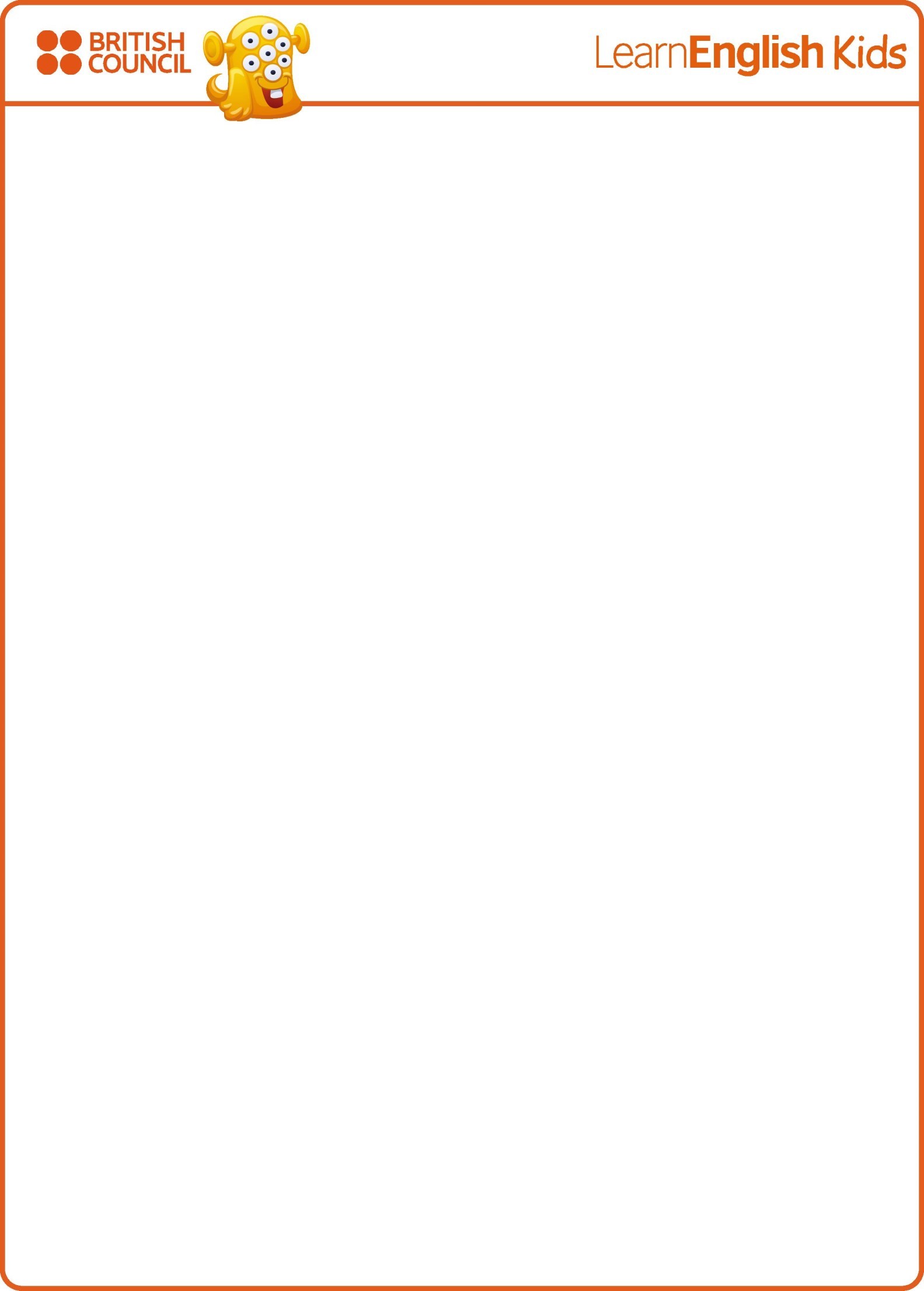 Robin HoodWhat’s the word?Write the word under the pictures.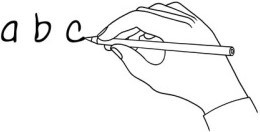 What’s the order?Listen to the story and put the sentences in order.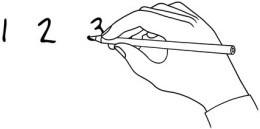 The Sheriff of Nottingham was Robin Hood’s arch-enemy.The stories say that he was extremely intelligent and a skilled archer. People have told stories about Robin Hood for more than 700 years. Robin Hood is a well-loved hero in literature, theatre, TV and films.He took money from rich people so that he could give it to people who needed it. Nobody knows if he was a real person or an invented character.The Sheriff of Nottingham tried to catch Robin, but never succeeded.He lived in Sherwood Forest with a group of outlaws known as his ‘Merry Men’.www.britishcouncil.org/learnenglishkids© British Council, 2017 The United Kingdom’s international organisation for educational opportunities and cultural relations. We are registered in England as a charity.Choose the answer!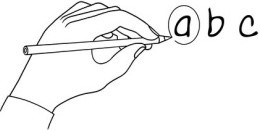 Read the sentence. Circle the correct answer.People have told stories about Robin Hood for more than 	years.	600 / 700 / 800He always carried a bow and 	.	sword / stick / arrowLittle  John was unusually 	.	tall / short / cleverMaid 	was Robin’s true love.	Mary / Marian / MargaretMost people thought that forests were 	places.	dangerous / safe / excitingRobin was famous for ‘robbing from the  rich and giving to the 	’.	sheriff / poor / kingThe Sheriff of Nottingham tried to 	Robin Hood.	help / teach / catchCenturies ago people loved to tell 	about Robin Hood.	secrets / facts / storiesWrite and draw!Are there stories about someone in your country who could be a real person or an invented character? Write about them and draw a picture!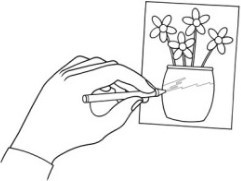 www.britishcouncil.org/learnenglishkids© British Council, 2017 The United Kingdom’s international organisation for educational opportunities and cultural relations. We are registered in England as a charity.archerfeatherforestcriminaltallrobmoneyrichpoorsheriffkingdeer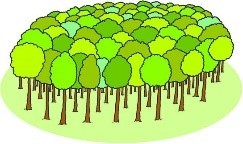 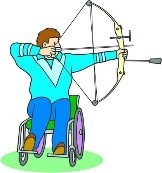 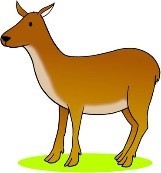 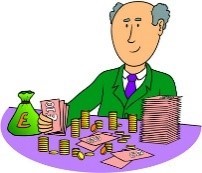 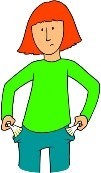 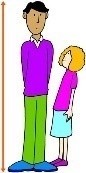 forestarcherdeerrichpoortall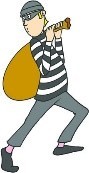 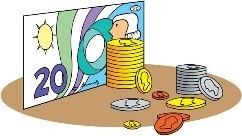 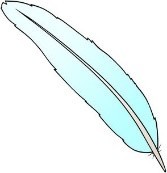 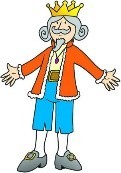 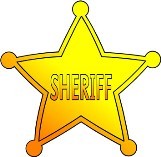 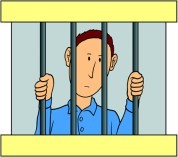 robmoneyfeatherkingsheriffcriminal